Лондон Премиум (7 экскурсий)Заезды: по пятницамПродолжительность: 8 дней / 7 ночейЭкскурсии:- обзорная экскурсия по Лондону- автобусная экскурсия в Виндзор с посещением Королевской резиденции- пешеходная экскурсия по историческому центру Лондона- пешеходная экскурсия в Британский Музей- пешеходная экскурсия в Национальную Галерею- пешеходная экскурсия в Тауэр и Королевскую сокровищницу- в программе на выбор предлагается одна из трех опций:Автобусная экскурсия на целый день Стоунхендж и Солсбери (Stonehenge & Salisbury)Автобусная экскурсия на целый день в Оксфорд и Стратфорд-на-Эвоне (Oxford & Stratford-upon-Avon)Гарри Поттер тур – поездка на киностудию Warner BrothersПрограмма тура 1 день (пятница) Вылет из Минска. Прибытие в Лондон. Самостоятельный трансфер в отель (или индивидуальный трансфер за доп. плату). Размещение в выбранном Вами отеле. Свободное время. Дополнительно рекомендуем: посещение музея восковых фигур Мадам Тюссо. Вас ожидает встреча с членами королевской семьи, со звёздами поп-музыки, а в комнате ужасов - со знаменитыми преступниками, расправляющимися со своими жертвами. Сейчас в коллекции музея более 1000 фигур, сделанных истинными профессионалами своего дела.Также рекомендуем прокатиться на колесе обозрения Лондон Ай. Один из самых известных аттракционов столицы Британии находится на южном берегу Темзы, в самом сердце культурного квартала. С высоты 135 метров открывается потрясающий вид на город.  Также рекомендуем прокатиться на колесе обозрения Лондон Ай. Один из самых известных аттракционов столицы Британии находится на южном берегу Темзы, в самом сердце культурного квартала. С высоты 135 метров открывается потрясающий вид на город. 2 день (суббота) Завтрак в отеле. Свободное время. 3 день (воскресенье) Обзорная автобусная экскурсия по Лондону с профессиональным гидом. Экскурсия рассчитана на 4 часа и предполагает внешний осмотр самых интересных исторических памятников, достопримечательностей города: Биг-Бена, Дома Парламента, Вестминстерского Аббатства, Трафальгарской площади, Тауэрского моста, площади Пиккадили, мемориал Альберта и Виктории, и многие другие интересные места столицы. Кенсингтонский дворец (где родилась королева Виктория и проживала принцесса Диана), дом под номером "1 Лондон" - принадлежавший Герцогу Веллингтону, победившему Наполеона в 1815 году в битве при Ватерлоо, далее - улица Вайтхолл (по названию средневекового дворца), сейчас - комплекс правительственных зданий, Королевская конная гвардия, Министерство Обороны, Министерство Иностранных дел, знаменитая Даунинг Стрит (где проживает премьер-министр Великобритании), старый Скотланд Ярд, и, наконец, - парламентская площадь, - великолепное здание Вестминстерского дворца (или Парламента), башня Биг Бен.Автобусная экскурсия в Виндзор. Посещение Виндзорского замка является обязанностью каждого туриста, потому как именно это место (наряду с Тауэром и Вестминстерским аббатством) наиболее ярко выражает грандиозную историю и истинный дух Англии. К тому же это самый известный замок в стране и по праву считается также самым большим и самым старым жилым замком в мире. Это место хранит тайны и легенды королевской семьи и является архитектурным шедевром, наполненным роскошью внутри и неприступным снаружи.4 день (понедельник) Завтрак. Пешеходная экскурсия по историческому центру Лондона.  Эта интереснейшая экскурсия рассчитана на 2 час 30 минут и предполагает посещение достопримечательностей в исторической части Лондона. Экскурсия начинается от Трафальгарской площади, далее по маршруту переход улице Вайтхолл к зданию Королевской конной гвардии. Здание старого Адмиралтейства и "Даунинг Стрит 10" - с оборотной стороны, вид на парк Св. Джеймса.Смена караула конных гвардейцев в 11.00 в будни. Прогулка по парку Св.Джеймса. Переход к Букингемскому дворцу. Дворец был построен в 1705 году и с 1837 года стал королевской резиденцией. В настоящее время дворец является одной из трех действующих королевских резиденций. Далее переход назад по парку с другой стороны мимо казарм пеших гвардейцев к Парламентской площади. Рассказ о Вестминстерском аббатстве, комплексе Парламента. Пешеходная экскурсия в Национальную Галерею с гидом. В музее хранится более 4500 произведений искусства, из которых около 2000 находится в постоянной экспозиции. Вы сможете увидеть автопортрет Рембрандта, шедевры Леонардо да Винчи, Гольбейна, собрание французских импрессионистов. Особое внимание привлекают работы Моне и Родена.5 день (вторник) Пешеходная экскурсия в Тауэр. На протяжении девятисотлетней истории Тауэр был крепостью, которая являлась резиденцией королей, оружейным складом и казной, а также тюрьмой и местом казни. Это один из самых популярных памятников Лондона.Тауэр служит напоминанием о кровавом прошлом Британии. Это массивная средневековая крепость со сторожевыми башнями бойницами была построена в XI веке Вильгельмом Завоевателем, чтобы обеспечить безопасность столицы. История крепости тесно переплетена с историей Лондона и всей Англии.Пешеходная экскурсия в Британский музей - один из самых крупных музеев мира. Его экспозиция занимает 94 галереи, общая протяжённость которых составляет 4 км. Среди экспонатов Британского музея - шедевры искусства Древнего Египта, Междуречья, Античного мира, средневековой Европы. 6 день (среда) Завтрак. Экскурсия в Солсбери и Стоунхендж - загадочное каменное мегалитическое сооружение, история которого насчитывает более четырех тысяч лет! Это загадочное место за многие столетия обросло мифами, легендами и различными гипотезами. Это еще один "символ" Британии.  Вечером за доплату возможен ужин на кораблике по Темзе. ИлиЭкскурсия в Оксфорд (знаменитый университетский город) и Стратфорд-на-Эйвоне - родину Шекспира. Этот городок олицетворяет ту самую "старую добрую Англию". Находится в двух часах езды от Лондона. Стратфорд-на-Эйвоне маленький и компактный город, утопающий в зелени и цветах. Но заняться здесь есть чем! Стоит обойти все "шекспировские дома" 17 века, в саду послушать декламацию "Be or not to be" в оригинале и, конечно же, отправиться в Королевский шекспировский театр на "Ромео и Джульетту", напримерИлиГарри Поттер тур – поездка на киностудию Warner Brothers 7 день (четверг) Завтрак. Свободное времяВечером за доплату посещение ресторана Бифитер.8 день (пятница) Завтрак. Выселение в 11:00. Самостоятельный трансфер в аэропорт (или индивидуальный трансфер за доп. плату). Перелет Лондон - Минск. ***Стоимость авиабилета в турах рассчитана по минимальному тарифу. В случае подтверждения билета по другому тарифу, Вам будет предложена доплата или другие сроки тура.Начало формыКонец формыВключено:перелет Минск - Лондон - Минск;размещение в отеле выбранной категории с завтраками;7 экскурсий по программе с профессиональным гидом;Дополнительно:виза в Великобританию;входные билеты в Виндзорский замок, Тауэр, а также по опционным экскурсиям - 80 евро на человека;медицинская страховка; дополнительные экскурсии;трансфер аэропорт - отель - аэропорт;личные расходы.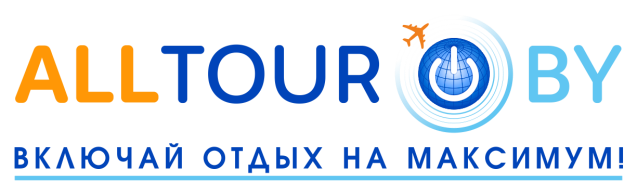 ООО «СИСТЕМА КОМФОРТНОГО ОТДЫХА»г. Минск, пр-т Победителей, 20 (ГК Marriott)www.alltour.by   т: +375 17 3 105 105                                  +375 29 309 20 20